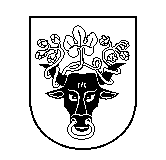 Pasvalio rajono savivaldybės tarybaSprendimasDėl 2019 METŲ nuomos mokesčio už valstybinę žemę tarifų ir lengvatų nustatymo2019 m. birželio 26 d. Nr. T1-143PasvalysVadovaudamasi Lietuvos Respublikos vietos savivaldos įstatymo 16 straipsnio 2 dalies 37 punktu, Lietuvos Respublikos Vyriausybės 2002 m. lapkričio 19 d. nutarimu Nr. 1798 „Dėl nuomos mokesčio už valstybinę žemę“ (su visais aktualiais pakeitimais), Lietuvos Respublikos Vyriausybės 2003 m. lapkričio 10 d. nutarimu Nr. 1387 „Dėl žemės nuomos mokesčio už valstybinės žemės sklypų naudojimą“(su visais aktualiais pakeitimais), Pasvalio rajono savivaldybės taryba nusprendžia:1. Nustatyti nuomos mokesčio tarifą 2019 metams už valstybinę žemę (išnuomotą ne aukciono būdu): 1.1. už žemės ūkio paskirties – 4,0 procentai nuo vidutinės žemės rinkos vertės 2019 m. sausio 1 d. apskaičiuotos pagal žemės verčių žemėlapius;1.2. už namų valdos žemę – 1,5 procento nuo vidutinės žemės rinkos vertės 2019 m. sausio 1 d. apskaičiuotos pagal žemės verčių žemėlapius; 1.3. už kitos paskirties žemę – 2,5 procento nuo vidutinės žemės rinkos vertės 2019 m. sausio 1 d. apskaičiuotos pagal žemės verčių žemėlapius. 2. Nustatyti neapmokestinamą žemės sklypo dydį 2019 metams valstybinės žemės nuomininkams (naudotojams) – fiziniams asmenims, kurių šeimose mokestinio laikotarpio pradžioje nėra darbingų asmenų ir kuriems nustatytas 0–40 procentų darbingumo lygis arba kurie yra sukakę senatvės pensijos amžių ar yra nepilnamečiai – 0,15 ha kaimo teritorijoje, 0,07 ha – Joniškėlio ir Pasvalio miestuose. Tais atvejais, kai žemės sklypas naudojamas bendrosios nuosavybės teise, nuolaida taikoma kiekvienam bendraturčiui už atitinkamai ne didesnį kaip 0,15 ha sklypą namų valdai kaimo teritorijoje ir 0,07 ha sklypą namų valdai Joniškėlio ir Pasvalio miestų teritorijoje. 3. Atleisti nuo nuomos mokesčio už valstybinę žemę visus mokėtojus (fizinius ir juridinius asmenis), kurių kalendoriniais metais už visus  nuomojamus iš valstybės žemės sklypus mokėtinas mokestis neviršija 2,00 Eur.4. Nustatyti, kad nuomos mokesčio už valstybinę žemę nulinis tarifas 2019 m. taikomas  garažų bendrijoms.5. Netaikyti nuomos mokesčio už valstybinę žemę lengvatų asmenims, turintiems šio mokesčio įsiskolinimą, kuris yra didesnis nei  2,00 Eur einamųjų metų rugpjūčio 31 dienai.6. Nuomos mokestį už valstybinę žemę privalo mokėti neapmokestinamuose sklypuose  (biudžetinėse įstaigose, religinėms bendruomenėms priklausančiuose pastatuose) įsikūrusios pelno siekiančios įmonės.7. Fiziniams ir juridiniams asmenims, nutraukus valstybinės žemės nuomos sutartį ir turintiems įsiskolinimą už valstybinės žemės naudojimą iki 2,00 Eur, panaikinti mokestinę prievolę šiam įsiskolinimui.            Sprendimas per vieną mėnesį gali būti skundžiamas Regionų apygardos administraciniam teismui, skundą (prašymą) paduodant bet kuriuose šio teismo rūmuose, Lietuvos Respublikos administracinių bylų teisenos įstatymo nustatyta tvarka.Savivaldybės meras	Gintautas Gegužinskas